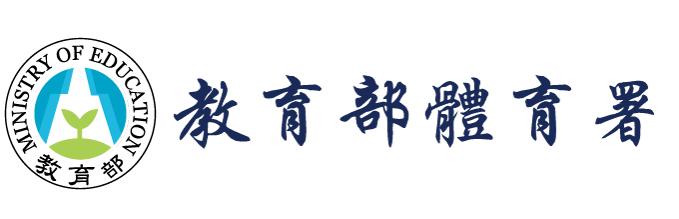 推展身心障礙者i運動四年計畫體育協會教練特教知能宣導承辦單位：國立臺灣師範大學 特殊教育中心				障礙者運動健康與適應體育研究室計畫主持人：姜義村教授協同主持人：洪儷瑜教授中華民國108年1月107年度推展身心障礙者i運動計畫【體育協會教練特教知能宣導】目的：為提供體育協會教練所需特殊教育相關知能與新知，本進修工作坊擬定相關課程，如「身心障礙者概論」協助體育協會教練認識身心障礙者的基本類別以及各障別從事運動的限制。「國際身心障礙趨勢 (ICF與CRPD)」，以 ICF 制度與 CRPD 公約的認識為主，強調功能與社會互動的重要性。「融合式運動訓練」係提供體育協會教練多元且適性的身心障礙運動訓練教學方式及技巧。辦理單位：主辦單位：教育部體育署。承辦單位：國立臺灣師範大學 特殊教育中心。協辦單位：國立成功大學參加對象：		鼓勵持有國內各單項體育運動協會頒發之教練證者及運動相關從業人士報名參加。課程表及講師簡介：研習時間和地點：108年1月5日（六）。國立成功大學光復校區國際會議廳第三演講室 (台南市東區大學路1號)。報名方式：名額有限，有意願參與研習之教師請於108年1月4日（五）至全國教師在職進修資訊網（https://www1.inservice.edu.tw/，課程代碼輸入「2537637」搜尋）報名，或填寫GOOGLE報名表單(https://goo.gl/forms/IyO5n0gtL59J186p2 )，並依規定時間參加。研習時數：全程參與者始核發6小時研習時數(請注意！遲到早退將不發予任何研習時數)。注意事項：部分課程為動態活動，請著輕便服裝參與。為鼓勵搭乘大眾運輸工具，故未提供停車服務，請多利用大眾交通工具前往研習場地。為響應環保，請自備環保杯及環保餐具。本研習會拍攝活動影像紀錄，以作為本計畫相關成果報告。聯絡人資訊：shape4id@gmail.com葉翰霖先生，（02）7734-5077。張仁瑋先生，（02）7734-5620。時  間議  程講 座08:15~08:35報  到報  到08:35~08:40開 幕 式國立臺灣師範大學 復健諮商研究所計畫主持人：姜義村 教授08:40~10:10主題一：身心障礙者概論國立臺灣體育運動大學 競技運動學系主講人:吳昇光 教授10:10~10:20休息休息1020~12:00主題二：融合式運動訓練(視障、聽障)國立宜蘭特殊教育學校章金德 老師12:00~13:00休息休息13:00~14:20主題三：融合式運動訓練(智障、肢障)新北市立板橋國中饒哲瑋 老師14:20~14:30休息休息14:30~16:00主題四：國際身心障礙發展趨勢中華民國身心障礙者聯盟滕西華 秘書長16:00~綜合座談綜合座談